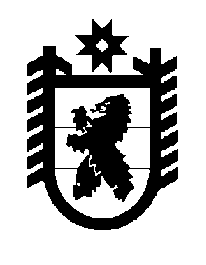 Российская Федерация Республика Карелия    ПРАВИТЕЛЬСТВО РЕСПУБЛИКИ КАРЕЛИЯРАСПОРЯЖЕНИЕот  8 ноября 2017 года № 615р-Пг. Петрозаводск 	Рассмотрев предложение Государственного комитета Республики Карелия по управлению государственным имуществом и организации закупок, учитывая решение Совета Медвежьегорского муниципального района    от 27 июля 2017 года № 426 «Об утверждении перечня имущества, предлагаемого к передаче из государственной собственности Республики Карелия в муниципальную собственность Медвежьегорского муниципального района», в соответствии с Законом Республики Карелия 
от 2 октября 1995 года № 78-ЗРК «О порядке передачи объектов государственной собственности Республики Карелия в муниципальную собственность» передать в муниципальную собственность Медвежьегорского муниципального района от Бюджетного учреждения «Национальная библиотека Республики Карелия» государственное имущество Республики Карелия согласно приложению к настоящему распоряжению. 
           Глава Республики Карелия                                                           А.О. ПарфенчиковПеречень государственного имущества Республики Карелия, передаваемого в муниципальную собственность Медвежьегорского муниципального района____________Приложение к распоряжениюПравительства Республики Карелияот 8 ноября 2017 года № 615р-П№ п/пНаименованиеимуществаКоличество, штукОбщаястоимость,рублей12341.Большая Российская энциклопедия. Том 272139 901,472.Большая Российская энциклопедия. Том 282139 901,473.Большая Российская энциклопедия. Том 292139 901,474.Большая Российская энциклопедия. Том 302139 900,005.Большая Российская энциклопедия. Том 312139 900,006.Большая Российская энциклопедия. Том 322139 900,007.Православная энциклопедия. Том 3654500,008.Православная энциклопедия. Том 3754500,009.Православная энциклопедия. Том 3854500,0010.Православная энциклопедия. Том 3954500,0011.Православная энциклопедия. Том 4054500,0012.Православная энциклопедия. Том 4154500,0013.Православная энциклопедия. Том 4254500,0014.Православная энциклопедия. Том 4354500,0015.Энциклопедия «Карелия». Том 160,0616.Энциклопедия «Карелия». Том 260,0617.Книга «Экономика Республики Карелия». Том 11814 094,0018.Книга «Экономика Республики Карелия». Том 21814 094,0019.Книга «Экономика Республики Карелия». Том 31814 094,0020.Книга «Искусство белых ночей»21660,0021.Книга «Цвета ушедшего мира»1310 140,0022.Книга «Великая Отечественная война 
1941 – 1945 годов». Том 1. «Основные события войны»11275,00123423.Книга «Великая Отечественная война 
1941 –1945 годов». Том 2. «Прохождение и начало войны»11244,9024.Книга «Великая Отечественная война 
1941 – 1945 годов». Том 3. «Битвы и сражения, изменившие ход войны»11244,9025.Книга «Великая Отечественная война 
1941 – 1945 годов». Том 4. «Освобождение территории СССР. 1944 год»11244,9026.Книга «Великая Отечественная война 
1941 – 1945 годов». Том 5. «Победный финал. Завершающие операции Великой Отечественной войны в Европе. Война с Японией»11244,9027.Книга «Великая Отечественная война 
1941 – 1945 годов». Том 6. «Тайная война. Разведка и контрразведка в годы Великой Отечественной войны»11244,9028.Книга «Великая Отечественная война 
1941 – 1945 годов». Том 7. «Экономика и оружие войны»11244,9029.Книга «Великая Отечественная война 
1941 – 1945 годов». Том 8. «Внешняя политика и дипломатия Советского Союза в годы войны»11244,9030.Книга «Великая Отечественная война 
1941 – 1945 годов». Том 9. «Союзники СССР по антигитлеровской коалиции»11244,9031.Книга «Великая Отечественная война 
1941 – 1945 годов». Том 10. «Государство, общество и война»11244,9032.Книга «Великая Отечественная война 
1941 – 1945 годов». Том 11. «Политика и стратегия Победы. Стратегическое руководство страной и Вооруженными силами СССР в годы войны»11244,9033.Книга «Великая Отечественная война 
1941 – 1945 годов». Том 12. «Итоги и уроки войны»11244,90Итого259344 455,43